Publicado en Ciudad de México el 30/06/2020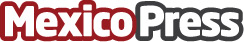 Grupo Adecco México presenta a su nuevo CEO Por un Mes•	 7 mil 240 jóvenes presentaron su postulación para participar en el programa de la firma de recursos humanos.
•	La iniciativa forma parte de la estrategia de Grupo Adecco para impulsar la empleabilidad juvenil en MéxicoDatos de contacto:Norma Aparicio55 5511 7960Nota de prensa publicada en: https://www.mexicopress.com.mx/grupo-adecco-mexico-presenta-a-su-nuevo-ceo Categorías: Educación Emprendedores Recursos humanos http://www.mexicopress.com.mx